Secretariaat Wethouder van Gentplein 2
2841SJ Moordrecht
www.milieuvereniging.nl
mmvz@gmail.com 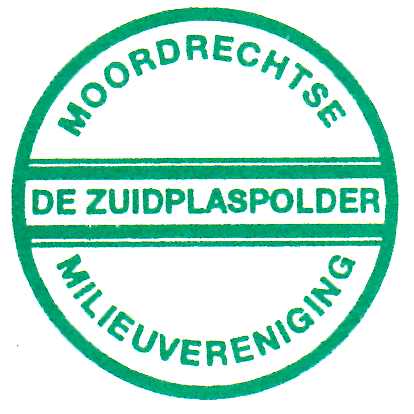 Jaarverslag 2013 - 2014Moordrechtse Milieuvereniging De Zuidplaspolder (MMVZ) heeft zich met veel verschillende onderwerpen bezig gehouden zowel op het gebied van planologie als natuuractiviteiten, hiervoor werkt het bestuur o.a. samen met St. Groene Hart, Natuur- en Milieufederatie Zuid-Holland, participeert in Platform Zuid-Holland, en wordt  samengewerkt  met Dorpsbelangen Zuidplas .De website van MMVZ,  www.milieuvereniging.nl ,  kreeg een nieuwe lay-out en is ook qua inhoud geactualiseerd.  Alle informatie uit het verleden, het heden en plannen voor de toekomst zijn vermeld. Het contact met de leden blijft een aandachtspunt, de jaarvergadering wordt door enkelen bezocht en er is helaas weinig reactie op onze publicaties en oproepen. De opbrengst van de contributie daalt.
Aan het digitaliseren van het ledenbestand wordt gewerkt. Leden worden verzocht hun email-adres te verstrekken aan mmvz@gmail.com ,zodat informatie sneller kan worden doorgegeven.Natuuractiviteiten :  De Landelijke  Natuurwerkdag in de Eendragtspolder op 3 nov2013 werd georganiseerd door Natuurvereniging Rotta  i.s.m. het per 31 dec2013 opgeheven Landschapsbeheer en MMVZ. Het is een succes, waarbij in totaal 40 mensen werkzaam zijn  om opgeschoten boompjes te verwijderen van de kleine eilandjes. Het open karakter in de polder blijft  voor de vogelstand  bewaard.Oostpolder: Bij dreigende bomenkap door Hoogheemraadschap Schieland en Krimpenerwaard (HHSK) bij het bosje van 110 bomen op het terrein van Boer Houdijk aan de Moordrechtse Tiendweg/hoek Provinciale Weg wordt een protestbijeenkomst georganiseerd door Milieufederatie Gouda en de Partij van de Dieren. Diverse (bestuurs)leden van MMVZ zijn aanwezig.  Op de bijeenkomst van de bezwaarschriftencommissie van de Gemeente Gouda hebben diverse bestuursleden n.a.v. de ingediende zienswijze ingesproken i.v.m. reeds eerder ingediende bezwaren tegen kap. HHSK heeft de bomen eerder die week  al gekapt terwijl deze bijeenkomst nog moet plaatsvinden  !!  De claim van Houdijk  wordt uiteindelijk afgewezen, HHSK krijgt geen verplichting tot herplanting van de verloren gegane bomen. Biodiversiteit en Duurzaamheid : Okt2013 : De Zelfbeheertuin in het Prinsessenkwartier is voorzien van 1000 bollen en knollen die gekregen zijn van de afdeling Groenbeheer van Gemeente Zuidplas. Er ontstaat mede hierdoor een prachtig voorbeeld voor het nieuw te maken structuurplan voor Moordrecht door Gemeente Zuidplas.
Bestuurslid Maarten Box is coördinator voor overleg met Hoofd Groenbeheer G.J.Rozendaal van Gemeente Zuidplas en groendeskundige en auteur S. Peters uit Moordrecht. In dit voortdurende proces worden op basis van stafkaarten lijnen in straten en wijken  uitgezet,  waarbij geïnventariseerd wordt waar verbeterpunten zijn. Vooral gesproken wordt over mogelijkheden zoals schooltuinen, verbetering verbinding tussen scholen en kinderboerderij, inrichting  van natuurspeelplekken bij de scholen  etc.
Ook het verbeteren van natuurwaarden in straten met weinig groen door middel van het stimuleren tot en behulpzaam zijn bij de aanleg van vlinder- en diervriendelijke geveltuinen is een gesprekspunt . 
Ook wordt een activiteit voorbereid voor de Landelijke Natuurwerkdag op 1 nov2014. De Gemeente Zuidplas subsidieert zaadmengsel en plantmateriaal voor het verhogen van natuurwaarden langs de Oude Spoorbaan; tijdens de ochtenduren zal dit materiaal door vrijwilligers aangebracht worden.
Tevens zijn er voorbereidingen voor de Fair op 20 september2014 van Vereniging Groei en Bloei in Zevenhuizen, teneinde verdere bekendheid te geven aan MMVZ  en aan de Zelfbeheertuin  en andere groenacties door middel van flyers en acties met bollen.Planologische activiteiten:Ontwerpbestemmingsplan VijfAkkers-Noord/De Brinkhorst
 – 350 woningen en Brede Schoolgebouwen. 
In dec 2013 is er een bijeenkomst i.s.m. Dorpsbelangen Zuidplas  waarbij ook  fracties aanwezig (konden) zijn.  In jan2014 is er ingesproken op een raadsinformatieavond. I.v.m. de Gemeenteraadsverkiezingen is de (vooral afwijzende) beantwoording pas in juni 2014 gekomen.
Juli 2014 gaat MMVZ in beroep tegen de door het Hoogheemraadschap van Schieland en Krimpenerwaard (HHSK) uitgegeven watervergunning voor de Brinkhorst.Grondexploitatie Zuidplas en Grondbank :  
Bij uitname van grond uit de Grondbank van het Zuidplaspolderproject door Gemeente Zuidplas moet  voor 10 miljoen euro het grondbezit  worden afgewaardeerd.
MMVZ maakt herhaaldelijk bezwaar, middels zienswijzen en brieven aan fracties en pers,  dat bijvoorbeeld  bij de Brinkhorst  maar ook bij de Oostpolderweg op private grond gebouwd mag worden terwijl  er nog zoveel grond in de Grondbank aanwezig is. Veel expertise hiervoor komt door adviserend deskundige en lid MMVZ Bert van Duijl.Platform Mooi Zuidplas: Samenwerkingsverband van o.a. Wandeloverleg Te Voet, St. Groene Hart en MMVZ, 5x p.j. bijeenkomsten. Met MMVZ-voorzitter Leo Loch  als gespreksleider heeft men i.s.m. de fietsbond, Te Voet, de wandelgroep van mooi Zuidplas en de gemeente een recreatiekaart samengesteld die in juni 2014  is uitgegeven. De recreatiekaart is een uitgebreid overzicht geworden van fiets- en wandelroutes, bezienswaardig- en recreatiemogelijkheden in de Gemeente Zuidplas.Westergouwe : Op initiatief van Platform Mooi Zuidplas zijn we in april 2014 ontvangen door de projectleiders van Westergouwe. Daarna hebben we een bezoek gebracht wordt aan de Ecologische Zone. In het verleden heeft MMVZ rechtszaken aangespannen om plan W. tegen te houden. Er was uitleg over de waterberging rond de 5e Tocht en de ontwikkeling van de Ecozone, deze fungeert als verbindingszone naar de Krimpenerwaard.  Door de bezuinigingen krijgen de natuurwaarden meer kans.
Toch blijft het gebrek aan waterberging in de polder een groot aandachtspunt (zie onze site)Politiek en Urgenda :  Maart 2014 is er een meerdaagse rondtoer in Zuid-Holland  van Duurzaamheidsinspirator Urgenda. In het gebouw van de Roeibaan van Zevenhuizen wordt een van deze dagen (waaraan mede  Gemeente Zuidplas meewerkt ) gespreksgroepen georganiseerd met verschillende onderwerpen zoals gebruik van zonne-energie, problemen m.b.t. het restveengebied, het gebruik van alternatieve energie zoals Groene Energie. Enkele MMVZ bestuursleden nemen deel, net als diverse progressieve raadsleden/fractiemedewerkers van Gemeente Zuidplas.Mei 2014 wordt er door MMVZ  een tafelbijeenkomst met diverse politici georganiseerd naar aanleiding van deze inspiratie dag van Urgenda. Onderwerpen : biodiversiteit en zelfbeheer van gemeentegrond.Juli 2014 neemt MMVZ deel aan de speeddate-bijeenkomsten van nieuwe raadsleden t.b.v. kennismaking met allerlei organisaties in de Gemeente Zuidplas.Hollandse IJsselproject: I.v.m. het nieuwe dijkversterkingsproject is de Stuurgroep Hollandse IJssel hernieuwd.  Er is geen geld beschikbaar voor de Stuurgroep, wel kan er vergaderd worden  in het Huis van de Stad. De Hollandse IJssel is onderdeel van de Deltawerken, binnen- en buitendijken moeten worden versterkt, recreatieve-  en cultuurhistorische elementen net als bewoning van de dijken moet worden meegenomen in het nieuwe project. Uitvoerder wordt HHSK.  Oud-voorzitter en huidig adviseur Arjan  van der Mark zal dit proces voor MMVZ (blijven) volgen.Komende activiteiten 
- zaterdag 20 september 2014 Fair van Groei en Bloei in de tuin van mevrouw van Vliet Zuidplasweg 19 Zevenhuizen van 11.00 – 16.00 uur. Onze kraam geeft informatie over de groenstructuurkaart, Platform Mooi Zuidplas, de recreatiekaart van Zuidplas, de ecologische zone Westergouwe, de zelfbeheertuin de Witte Prinses, het plan van het opzetten van schoolwerktuinen in Moordrecht.
Als men zich opgeeft als lid van MMVZ of je mailadres doorgeeft dan krijgt men een gratis bollenpakket.
- 11 oktober 2014 Vogelexcursie op de Schaapjeszijde in de Krimpenerwaard o.l.v. de heer Modderkolk. Opgeven via bovenstaand mailadres.
- 1 november 2013 Natuurwerkdag. Zaaien langs de Spoorweglaan in Moordrecht. 